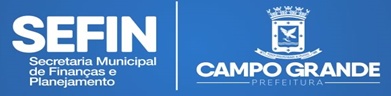 Requerimento de Exclusão de SóciosO Contribuinte,      , com documento de Identificação RG n°       e CPF n°       solicita a exclusão de seu nome do quadro societário da Empresa       com Inscrição Municipal n°      , considerando não fazer parte desta sociedade, conforme comprova documento em anexo (cópia da alteração contratual onde o contribuinte se retira da sociedade ou Certidão Simplificada da JUCEMS).Data:      __________________________Assinatura do ContribuinteTelefone:      Informe seu e-mail:                                                                                                                                 